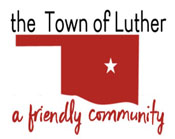 BOARD OF TRUSTEES FOR THE TOWN OF LUTHERREGULAR MEETING AGENDAIn accordance with the Open Meeting Act, Title 25, Section 311 of the Oklahoma Statutes, the Town of Luther, County of Oklahoma, 119 S. Main Street, hereby calls a Regular Meeting of the Luther Board of Trustees, Tuesday, September 10th, 2019 at 7:00 p.m. at The Luther Community Building, 18120 East Hogback Road, Luther, OK 73054.Call to order.Invocation. Pledge of Allegiance.Roll Call.Determination of a quorum.Approval of the Consent Agenda, Previous Meeting’s Minutes, 08132019 Reg, 08222019 SpcReg.,08282019 SpcReg, Treasurer’s Report, Review of Claims including Payroll.Trustee Comments.Trustee One (Chelsea House)Trustee Two (Brian Hall)Trustee Three (Trandy Langston)Consideration, discussion and possible action to change all Board liaisons for Luther departments.Tabled from August 13th meeting.Consideration, discussion and possible action to add Chelsea House to the Town bank account signature cards.Tabled from August 13th meeting.Consideration and discussion of an appeal from the Planning Commission regarding a lot split application submitted by Joel Wilson for property located at 304 South Ash Street, in Luther, Oklahoma, and action approving the lot split request or denying the lot split request.  If the Board votes to deny the request, then consideration, approval of and authorization to execute a Resolution of the Board of Trustees of the Town of Luther, Oklahoma, denying the request for a lot split submitted by Joel Wilson, regarding property described as lots (1), and two (2). and three (3), of block one (1) in School Land Addition to the Town of Luther, Oklahoma County, Oklahoma, according to the recorded plat thereof, and generally located at 304 South Ash, Luther, Oklahoma. Tabled from August 13th meeting.Trustee Four (Jeff Schwarzmeier)Trustee Five (Jenni White)Consideration, discussion and possible action to delay the bid opening for the Bank/LPD remodel until September the 27th so that all necessary information can be gathered and the project advertised.Tabled from August 22nd meeting.Consideration, discussion and possible action to hire Russell & Williams CPA's for Town of Luther audit 2018-2019. Consideration, discussion and possible action to hire Daniel McClure as part-time Code Enforcement Officer.Consideration, discussion and possible action to decide what to do with the building currently housing Town Hall once Town Hall has fully relocated to the former bank building.Consideration, discussion & possible action to propose suggestions for finding or developing a space (shop/garage) for Luther Public Works once Town Hall has relocated to the former bank building.Consideration, discussion, and possible approval of a Statement of Work, Notice to Bidders, and Specifications and Bid Documents, for the Town Offices and Police Department Remodel FY 2019-2020-01, with bids due at 4:00 p.m. on October 8, 2019, and bid opening at 7:00 p.m. on October 8, 2019, and authorizing publication in accordance with state statute.Consideration, discussion & possible action to provide access to two Eastside dumpsters to Town residents for purposes of hosting a fall clean up. Consideration, discussion & possible action to choose a maintenance contract for the four Town generators to replace the one that is currently expiring. New Business: In accordance with the Open Meeting Act, Title 25 O.S. 311.A.9of the Oklahoma Statutes, new business is defined as any matter not known about or which could not have been reasonably foreseen prior to the time of posting the agenda.Citizen participation:  Citizens may address the Board during open meetings on any matter on the agenda prior to the Board taking action on the matter. On any item not on the current agenda, citizens may address the Board under the agenda item Citizen Participation. Citizens should fill out a Citizen’s Participation Request form and give it to the Mayor. Citizen Participation is for information purposes only, and the Board cannot discuss, act or make any decisions on matters presented under Citizens Participation. Citizens are requested to limit their comments to two minutes.Adjourn._______________________________________________Kim Bourns, Town Clerk/Treasurer*Agenda Posted Monday, September 9th, 2019 at Luther Town Hall, on the website at www.townoflutherok.com and on Facebook at The Town of Luther, prior to 7:00 pm.